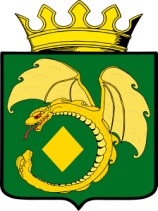 СОВЕТ МУНИЦИПАЛЬНОГО РАЙОНА  «МОГОЧИНСКИЙ РАЙОН»РЕШЕНИЕ   11 июля 2023 года                                                                                           № 192г. МогочаО внесении изменений в Положение   об оплате труда работников образовательных учреждений муниципального района «Могочинский район» утвержденное решением Совета муниципального района «Могочинский район»   22.06.2017 № 92 В связи с принятием закона Забайкальского края от 29 июня 2023 года № 2222-ЗЗК «Об обеспечении роста заработной платы в Забайкальском крае и о внесении изменений в отдельные законы Забайкальского края, в соответствии со статьей 135 Трудового кодекса Российской Федерации, руководствуясь Уставом муниципального района "Могочинский район", Совет муниципального района «Могочинский район» РЕШИЛ:1. Внести в Положение   об оплате труда работников образовательных учреждений муниципального района «Могочинский район» утвержденное решением Совета муниципального района «Могочинский район»   22.06.2017 № 92 (в ред. решений Совета муниципального района «Могочинский район»  от 27.02.2019 № 265, 25.06.2019 № 293, 27.09.2019 № 310, 26.12.2019 № 330, 10.09.2020 № 386, 25.12.2020 № 15, 25.12.2020 № 16, 26.02.2021 № 46, 28.06.2022 № 125, 27.12.2022 № 157, 27.12.2022 № 158) следующие изменения:1.1. Дополнить пунктом 1.6 следующего содержания: «1.6.  В случае, если заработная плата руководителей, специалистов и служащих муниципальных учреждений до начисления районных коэффициентов к заработной плате и процентных надбавок к заработной плате за стаж работы в районах Крайнего Севера и приравненных к ним местностях, установленных федеральным и региональным законодательством, с 1 июля 2023 год ниже  установленного минимального размера оплаты труда предусмотренного Законом Забайкальского края № 2222-ЗЗК от 28.06.2023, то руководителям, специалистам и служащим государственных учреждений устанавливается персональная гарантированная надбавка. Размер персональной гарантированной надбавки исчисляется как разница между начисленной заработной платой до начисления районных коэффициентов к заработной плате и процентных надбавок к заработной плате за стаж работы в районах Крайнего Севера и приравненных к ним местностях и установленным минимального размера оплаты труда предусмотренного Законом Забайкальского края № 2222-ЗЗК от 28.06.2023.Персональные гарантированные надбавки выплачиваются в пределах утвержденного фонда оплаты труда Учреждения».1.2. Пункт 2.1.13 изложить в следующей редакции: «2.1.13. В оклады (должностные оклады) педагогических работников включается ежемесячная денежная компенсация на обеспечение книгоиздательской продукцией и периодическими изданиями в размере 120 рублей».1.3. Приложение № 3 изложить в новой редакции (прилагается). 1.4. В пункте 2.4. Приложения № 7 цифры  «5 272» заменить цифрами «6 327» далее по тексту.2. Настоящее решение подлежит обнародованию на специально оборудованном стенде, расположенном на первом этаже  здания по  адресу: Забайкальский край г. Могоча, ул. Комсомольская,13. Дополнительно настоящее решение  официально обнародовать  на   сайте муниципального  района «Могочинский район», в информационно-телекоммуникационной сети «Интернет» размещенному по адресу: «https://mogocha.75.ru». 3. Настоящее решение вступает в силу после его официального обнародования и распространяется на правоотношения возникшие с 01 июля 2023 года. Приложение № 3 Положение   об оплате труда работников образовательных учреждений муниципального района «Могочинский район»,утвержденное решением Совета муниципального района «Могочинский район» от 11 июля 2023 года № 192 Размеры должностных окладов работников образовательных учреждений, за исключением руководителя, его заместителей___________________Председатель Советамуниципального района«Могочинский район»____________ А.М. Уфимцев             Глава муниципального района            «Могочинский район»     _____________ А.А. СорокотягинКвалификационные уровни/ должности профессорско-преподавательского состава, отнесенные к квалификационным уровнямДолжности, отнесенные к квалификационным уровнямРазмер должностного оклада, рублейПрофессиональная квалификационная группа                                     «Общеотраслевых профессий рабочих»Профессиональная квалификационная группа                                     «Общеотраслевых профессий рабочих»Профессиональная квалификационная группа                                     «Общеотраслевых профессий рабочих»Профессиональная квалификационная группа «Общеотраслевых профессий рабочих первого уровня»Профессиональная квалификационная группа «Общеотраслевых профессий рабочих первого уровня»Профессиональная квалификационная группа «Общеотраслевых профессий рабочих первого уровня»1 квалификационный уровеньПрофессии рабочих, по которым предусмотрено присвоение 1, 2 квалификационных разрядов в соответствии с Единым квалификационным справочником работ и профессий рабочих: гардеробщик; грузчик; дворник; истопник; сторож (вахтер); уборщик производственных помещений; уборщик  служебных помещений; уборщик территорий; рабочий по комплексному обслуживанию и ремонту зданий; рабочий по стирке и ремонту спецодежды (белья); кухонный рабочий; мойщик посуды; машинист по стирке и ремонту спецодежды; подсобный рабочий; швея; слесарь-сантехник; повар;6 327Профессии рабочих, по которым предусмотрено присвоение  3 квалификационного разряда в соответствии с Единым квалификационным справочником работ и профессий рабочих*: машинист (кочегар) котельных; кастелянша; кладовщик; 6 5182 квалификационный уровеньПрофессии рабочих, отнесенные к первому квалификационному уровню, при выполнении работ по профессии с производным наименованием «старший» (старший по смене)6 708Профессиональная квалификационная группа «Общеотраслевых профессий рабочих второго уровня»Профессиональная квалификационная группа «Общеотраслевых профессий рабочих второго уровня»Профессиональная квалификационная группа «Общеотраслевых профессий рабочих второго уровня»1 квалификационный уровеньПрофессии рабочих, по которым предусмотрено присвоение 5 квалификационного разряда в соответствии с Единым квалификационным справочником работ и профессий рабочих: водитель автомобиля; Слесарь по ремонту автомобиля.Механик;7 2867 3254 квалификационный уровень Профессии рабочих, предусмотренных 1-3 квалификационными уровнями, выполняющих важные (особо важные) и ответственные (особо ответственные) работы:- водители автобусов или специальных легковых автомобилей («Дети»), занятые перевозкой обучающихся (детей, воспитанников).8 052Профессиональные квалификационные группы общеотраслевых должностей руководителей, специалистов и служащих Профессиональные квалификационные группы общеотраслевых должностей руководителей, специалистов и служащих Профессиональные квалификационные группы общеотраслевых должностей руководителей, специалистов и служащих Профессиональная квалификационная группа «Общеотраслевые должности служащих первого уровня»Профессиональная квалификационная группа «Общеотраслевые должности служащих первого уровня»Профессиональная квалификационная группа «Общеотраслевые должности служащих первого уровня»1 квалификационный уровеньделопроизводитель; секретарь учебной части; секретарь-машинистка;  7 3902 квалификационный уровеньДолжности служащих первого квалификационного уровня, по которым устанавливается производное должностное наименование «старший»7 581Профессиональная квалификационная группа «Общеотраслевые должности служащих второго уровня»Профессиональная квалификационная группа «Общеотраслевые должности служащих второго уровня»Профессиональная квалификационная группа «Общеотраслевые должности служащих второго уровня»1 квалификационный уровеньлаборант; 7 7752 квалификационный уровеньзаведующий складом; заведующий хозяйством.Должности служащих первого квалификационного уровня, по которым устанавливается производное должностное наименование «старший».  Должности служащих первого квалификационного уровня, по которым устанавливается II внутридолжностная категория7 9663 квалификационный уровеньзаведующий производством (шеф-повар); заведующий столовой; Должности служащих первого квалификационного уровня, по которым устанавливается I внутридолжностная категория8 349Профессиональная квалификационная группа «Общеотраслевые должности служащих третьего уровня» Профессиональная квалификационная группа «Общеотраслевые должности служащих третьего уровня» Профессиональная квалификационная группа «Общеотраслевые должности служащих третьего уровня» 1 квалификационный уровеньАдминистратор базы данных9 1161 квалификационный уровеньШкольный инспектор по воспитательно-профилактической работе с несовершеннолетними 8 434Профессиональные квалификационные группы работников образования (за исключением должностей работников дополнительного профессионального образования)Профессиональные квалификационные группы работников образования (за исключением должностей работников дополнительного профессионального образования)Профессиональные квалификационные группы работников образования (за исключением должностей работников дополнительного профессионального образования)Профессиональная квалификационная группа должностей работниковучебно-вспомогательного персонала первого уровняПрофессиональная квалификационная группа должностей работниковучебно-вспомогательного персонала первого уровняПрофессиональная квалификационная группа должностей работниковучебно-вспомогательного персонала первого уровня1 квалификационный уровеньПомощник воспитателя; 7 390Профессиональная квалификационная группа должностей работников учебно-вспомогательного персонала второго уровняПрофессиональная квалификационная группа должностей работников учебно-вспомогательного персонала второго уровняПрофессиональная квалификационная группа должностей работников учебно-вспомогательного персонала второго уровня1 квалификационный уровеньМладший воспитатель; 6 791Профессиональная квалификационная группа должностей педагогических работниковПрофессиональная квалификационная группа должностей педагогических работниковПрофессиональная квалификационная группа должностей педагогических работников1 квалификационный уровеньМузыкальный руководитель; инструктор по труду; инструктор по физической культуре; старший вожатый8 5122 квалификационный уровеньИнструктор-методист; социальный педагог; педагог-организатор; педагог дополнительного образования; 8 6743 квалификационный уровеньВоспитатель; методист; педагог-психолог; мастер производственного обучения; старший инструктор-методист; старший педагог дополнительного образования; старший тренер-преподаватель8 8364 квалификационный уровеньПедагог-библиотекарь; преподаватель-организатор основ безопасности жизнедеятельности; тьютор; преподаватель**; руководитель физического воспитания; старший воспитатель; старший методист;  учитель; учитель-дефектолог; учитель-логопед (логопед); советник директора по воспитанию и взаимодействию с детскими общественными объединениями;8 995